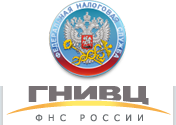 	ФГУП ГНИВЦ ФНС России 	при информационной поддержке журнала «Налоговая политика и практика»30 сентября 2015 года в 10:00 (по МСК)приглашает принять участие в вебинаре на тему: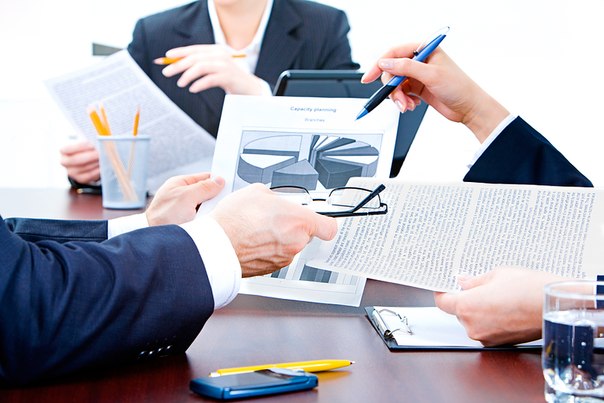 Обращаем Ваше внимание, что количество участников вебинара ограничено. 
В связи с этим настоятельно рекомендуем регистрироваться на вебинар заблаговременно.Зарегистрироваться на вебинар, а также посмотреть более подробную информацию можно на сайте http://www.gnivc.ru в разделе «Бизнес образование».Вопросы по участию в вебинаре можно задать:E-mail: webinar@gnivc.ruТел.: +7 (910) 412-90-30Горячая линяя: +7 (495) 913-07-04